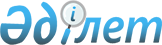 О понижении размера ставки налогов при применении специального налогового режима розничного налога по району Т.РыскуловаРешение маслихата района Т.Рыскулова Жамбылской области от 4 октября 2023 года № 9-14. Зарегистрировано Департаментом юстиции Жамбылской области от 11 октября 2023 года № 5094
      В соответствии с пунктом 5 статьи 696-3 Кодекса Республики Казахстан "О налогах и других обязательных платежах в бюджет (Налоговый кодекс)" Т.Рыскуловский районный маслихат РЕШИЛ:
      1. Понизить ставку корпоративного или индивидуального подоходного налога за исключением налогов, удерживаемых у источника выплаты, при применении специального налогового режима розничного налога по району Т.Рыскулова с 4 (четырех) процентов до 2 (двух) процентов по доходам, полученным (подлежащим получению) за налоговый период.
      2. Настоящее решение вводится в действие с 1 января 2025 года и подлежит официальному опубликованию.
					© 2012. РГП на ПХВ «Институт законодательства и правовой информации Республики Казахстан» Министерства юстиции Республики Казахстан
				
      Председатель маслихата 

Е. Абуталипов
